Uitnodiging Nationale Netwerkbijeenkomst Energiebesparing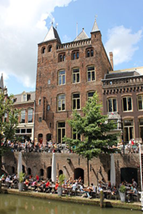 Woensdag 6 juni 2018 van 14.00 – 17.00 uur Stadskasteel Oudaen Oudegracht 99 3511 AE Utrecht | Route            Graag ontmoeten wij u op 6 juni tijdens de tweede nationale netwerkbijeenkomst energiebesparing van 2018.Programma13.30 – 14.00             Ontvangst, koffie en thee 14.00 – 16.00             Welkom door Stef Strik (EZK)Tijdens deze netwerkbijeenkomst zal u over de volgende onderwerpen bijgepraat worden:  Evaluatie Erkende maatregelen energiebesparing
In opdracht van het Ministerie van EZK is afgelopen maanden een evaluatie uitgevoerd. Zowel bedrijven als het bevoegd gezag is gevraagd naar hun ervaringen met het werken met de erkende maatregellijsten energiebesparing. Hiervoor zijn diepte-interviews afgenomen en zijn enquêtes verstuurd. Evaluatie EED
In opdracht van het Ministerie van EZK is deze evaluatie uitgevoerd. Wat is de stand van zaken. VHT Criteria voor het deskundigheidsgebied Energiebesparing en Duurzaamheid
Er zijn nieuwe criteria opgesteld voor dit deskundigheidsgebied. Wat houden ze in en welke kansen biedt het. Actualisatie van de Erkende maatregelen energiebesparing
Binnenkort zal gestart worden met de actualisatie van bijlage 10 AR. Hoe wordt dit georganiseerd en wat zijn de belangrijkste aandachtspunten hierbij? Medio 2019 moeten de nieuwe lijsten van kracht worden.De informatieplicht en het voorstel tot wijziging van artikel 2.15 van het Activiteitenbesluit. 
Op 28 maart zijn de deelnemers aan de netwerkbijeenkomst met elkaar in gesprek gegaan over de verdere invulling van de informatieplicht. Dit heeft veel input opgeleverd. De informatieplicht is opgenomen in een wijzigingsvoorstel. Tot 21 mei lag deze ter consultatie. Meer informatie.
U wordt bijgepraat over de stand van zaken.

Zie ook:
Impressie LEF-sessie 28 maart 2018
Verbeterd filter erkende maatregelen (FEM)Prestatie afspraken Energiebesparing 16.00 – 17.00             Afsluiting en aansluitend netwerkborrelWe horen graag of u komt!  Graag aanmelden via energie@infomil.nlHet ministerie van Economische Zaken en Klimaat (EZK) organiseert samen met kenniscentrum InfoMil (onderdeel van Rijkswaterstaat Water, Verkeer en Leefomgeving) de nationale netwerkbijeenkomsten energiebesparing.